                 24 мая 2022 года, в рамках Единого «Дня работодателя» состоялось запланированное проведение мероприятия Центра занятости города Боготола и работодателей всех форм собственности г.Боготола и Боготольского района.               Заседание было проведено в формате круглого стола, с использованием современных технология для презентации мастер – класса для работодателей по размещению вакансий и заявлений на Единой цифровой платформе в сфере занятости и трудовых отношений «Работа в России». Также в ходе заседания были презентованы услуги и дополнительные мероприятия службы занятости - реализуемые в 2022 году, которые направлены на поддержку работодателей. Работодатели города Боготола (ИП Сергиенко М.М, Сервисное локомотивное депо "Боготол-Сибирский" филиала "Восточно-Сибирский ООО "ЛокоТех-Сервис", ООО Феникс г.Боготол, КГБПОУ Боготольский филиал АКОТиБ, КГБУЗ Боготольская ЦРБ, Боготольский филиал АО Ачинское ДРСУ, МБДОУ №7,  МБДОУ №8, МБДОУ №9, МБДОУ №10,  МКУ Служба заказчика ЖКУ и МЗ г.Боготола, КГБУ СО КЦСОН "НАДЕЖДА", ООО УК «Новатор», ИП Левченко И.В., ООО «Боготолмолоко+» ) и Боготольского района (ООО «БКС», МУП «РТЭК», Муниципальное Казенное Учреждение "Служба хозяйственно - технического обеспечения учреждений культуры" Боготольского района ) получили консультации в сфере закона о занятости населения. Также была предоставлена государственная услуга по информированию о положении на рынке труда, о мерах опережающего кадрового обеспечения, о подборе работников в Общероссийской базе вакансий «Работа в России».  Доведена информация о состоянии рынка труда. С работодателями были обсуждены проблемные вопросы кадрового обеспечения, внесены предложения по совершенствованию системы подбора необходимых работников, в этом вопросе большую роль сыграла  программа профессиональной  ориентации, способствующая удовлетворению потребностей рынка труда Красноярского края в квалифицированных, мотивированных и конкурентоспособных кадрах, с учетом личностных особенностей граждан и соблюдением интересов работодателей. 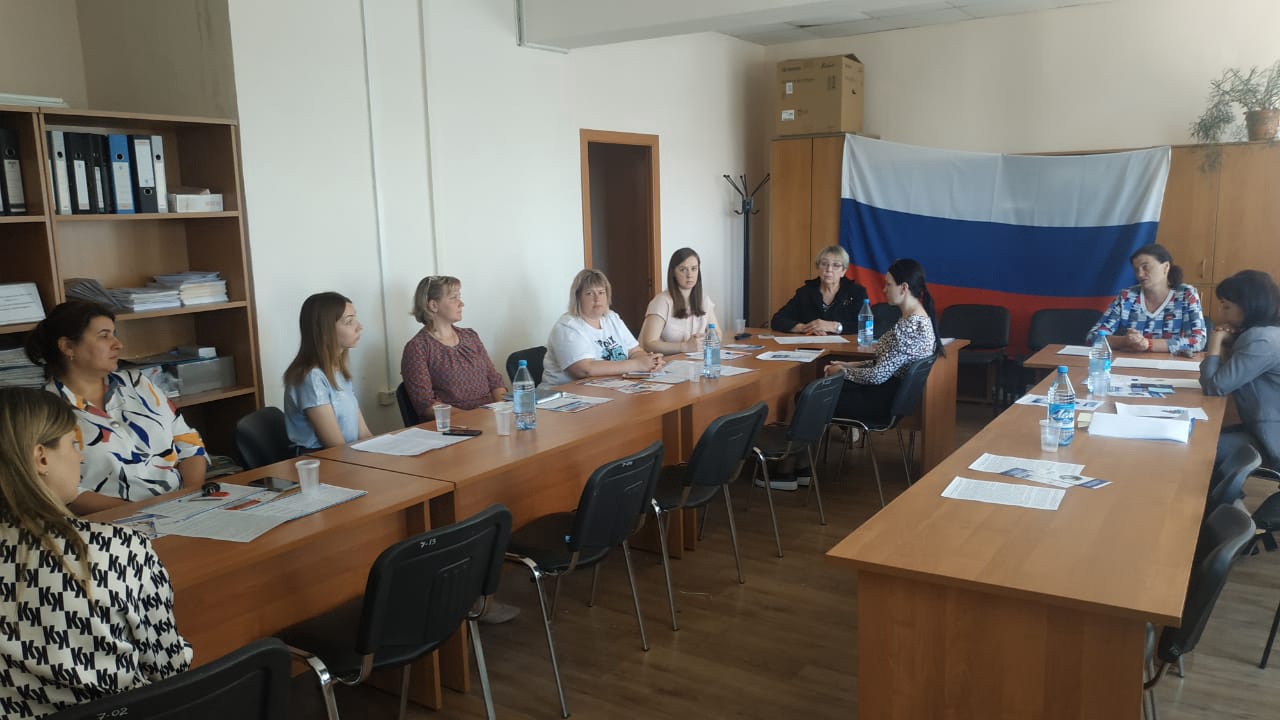 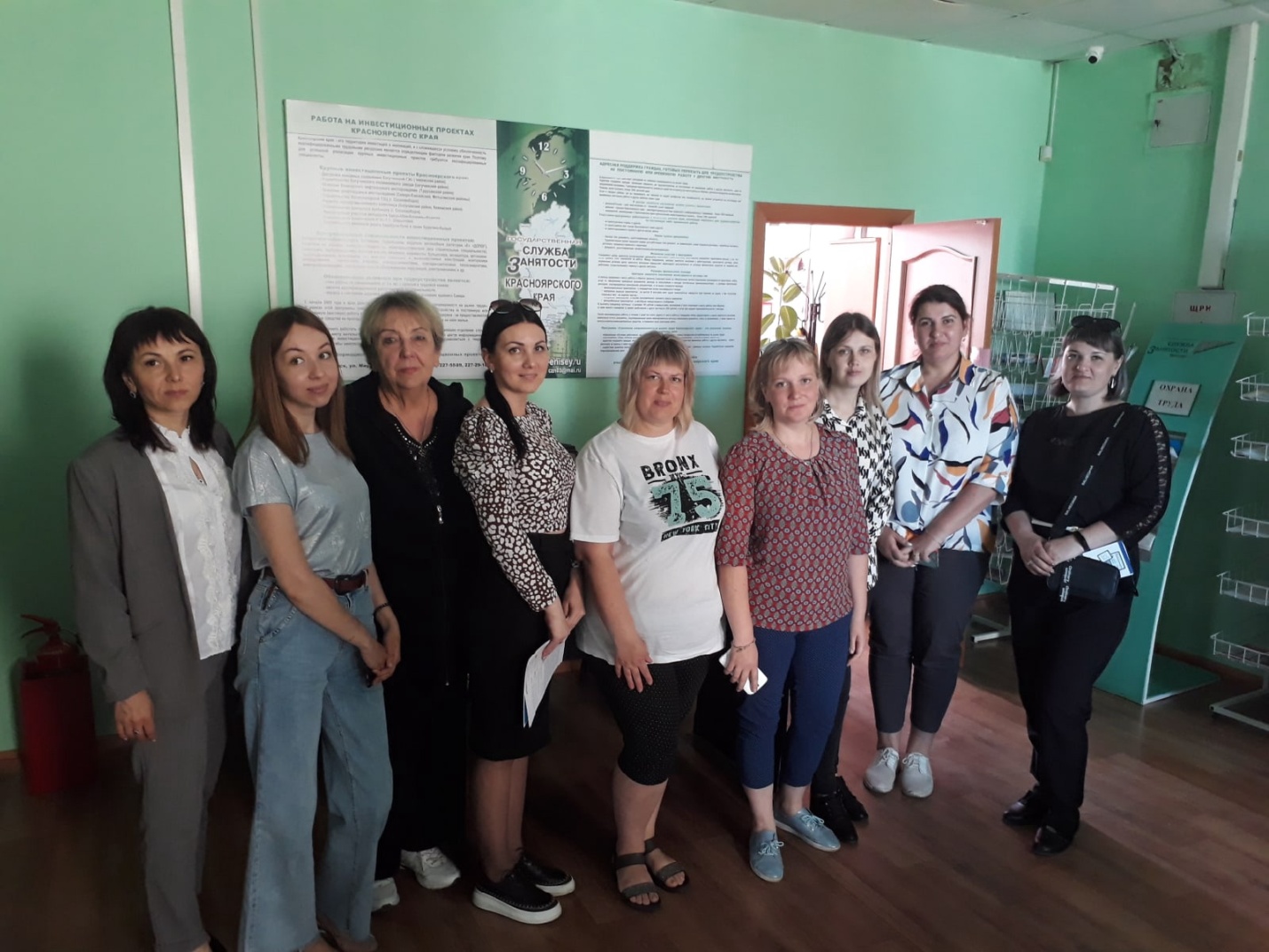 